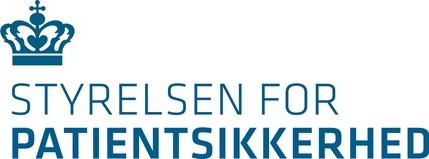 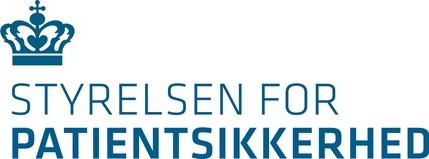 VurderingKonklusion efter partshøringStyrelsen for Patientsikkerhed har ikke modtaget bemærkninger i partshøringsperioden. Vi afslutter tilsynet.Samlet vurdering efter tilsynStyrelsen for Patientsikkerhed har ud fra forholdene på tilsynsbesøget den 14-03-2023 vurderet, at der på Sillerup Plejekollegium erMindre problemer af betydning for patientsikkerhedenVurderingen af patientsikkerheden er baseret på observationer, interview, journal- og instruksgennemgang ved det aktuelle tilsyn. Vi vurderede, at behandlingsstedet sundhedsfagligt var velorganiseret med gode procedurer og høj grad af systematik.Vi konstaterede ved tilsynet, at behandlingsstedets instruks for adrenalinberedskab ikke stemte overens med behandlingsstedets gældende praksis. Vi har i vurderingen lagt vægt på, at behandlingsstedet kunne redegøre for en patientsikker praksis. Vi vurderer samlet, at der er mindre problemer af betydning for patientsikkerhedenHenstillingerFundene ved tilsynet giver anledning til, at Styrelsen for Patientsikkerhed henstiller følgende:Styrelsen for Patientsikkerhed har efter tilsynet modtaget en revideret og fyldestgørende instruks. Fund ved tilsynetBehandlingsstedets organiseringFaglige fokuspunkterMedicinhåndteringOvergange i patientforløbØvrige fundRelevante oplysninger Oplysninger om behandlingsstedetSillerup Plejekollegium er en selvejende institution, som har driftsoverenskomst med Haderslev Kommune. Endvidere har behandlingsstedet en samarbejdsaftale med sygeplejen i Haderslev Kommune på alle hverdage efter klokken 15, i weekender og på helligdage til akutte sundhedsfaglige opgaver    Der er i alt 39 boliger på plejecenteret hvoraf der er 2 ægtepar boende. Der er to sygeplejersker tilknyttet behandlingsstedet, hvoraf den ene har en koordinerende funktion. Derudover varetager sygeplejerskerne det overordnede ansvar i alle patientforløb, specifikke sygeplejefaglige opgaver, løbende oplæring og opkvalificering af personale samt videredelegering af opgaver til det øvrige personale.    Der er 50 medarbejdere fordelt på følgende faggrupper: Sygeplejersker, Social og sundhedsassistenter, social og sundhedshjælpere, pædagogiske assistenter, en ergoterapeut, aktivitetspersonale og ufaglærte Behandlingsstedet har ved tilsynet den 14-03-2023 to vakante social og sundhedsassistent stillinger i aftenvagten. Der er tilknyttet plejehjemlæge, som kommer hver fjerde uge. Størstedelen af husets patienter er tilknyttet plejehjemslægen. På Sillerup Plejekollegium varetages VKA dispensering af sygeplejersker, men kan videredelegeres til social og sundhedsassistenter via en borgerspecifik delegering. Øvrige blodfortyndende medicin må dispenseres af social og sundhedsassistenter. Alt blodfortyndende medicin må administreres af det øvrige personale, når der er opnået en grundkompetence hertil.Begrundelse for tilsynTilsynet var et planlagt - udgående tilsyn på baggrund af en stikprøve. Om tilsynetVed tilsynet blev målepunkter for blodfortyndende medicin 2023 anvendtDer blev gennemført interview af ledelse og medarbejdereDer blev gennemført gennemgang af instrukserDer blev gennemgået tre journaler, som var udvalgt på forhåndDer blev gennemgået medicin for tre patienter/borgereVed tilsynet deltog: Leder Susanne Spindler En teamlederTo sygeplejersker   Afsluttende opsamling på tilsynets fund blev givet til: Leder Susanne Spindler En teamlederTo sygeplejersker   Tilsynet blev foretaget af:Linda Bjerge Kok, oversygeplejerske MålepunkterBehandlingsstedets organiseringVejledning om udfærdigelse af instrukser, VEJ nr. 9001 af 20. november 2000Bekendtgørelse af lov om autorisation af sundhedspersoner og om sundhedsfaglig virksomhed (Kapitel 5, § 17 vedr. Omhu og samvittighedsfuldhed), LBK nr. 731 af 8. juli 2019Faglige fokuspunkter Vejledning om sygeplejefaglig journalføring (Til personale der varetager sygeplejefaglige opgaver), VEJ nr 9521 af 1. juli 2021MedicinhåndteringHver enkelt patients medicin er opbevaret adskilt fra de øvrige patienters medicin Aktuel medicin er opbevaret adskilt fra ikke aktuel medicin Holdbarhedsdatoen på patienternes medicin, og opbevarede sterile produkter til brug ved den sundhedsfaglige pleje og behandling, ikke er overskredet Der er adrenalin til rådighed hos patienter, der får injektions- eller infusionsbehandling.Referencer:Vejledning om identifikation af patienter og anden sikring mod forvekslinger i sundhedsvæsenet, VEJ nr. 9808 af 13. december 2013Vejledning om autoriserede sundhedspersoners benyttelse af medhjælp (delegation af forbeholdt sundhedsfaglig virksomhed), VEJ nr. 115 af 11. december 2009Vejledning om ordination og håndtering af lægemidler, VEJ nr. 9079 af 12. februar 2015Styrelsen for Patientsikkerhed: Korrekt håndtering af medicin - Et værktøj for plejecentre, hjemmepleje, hjemmesygepleje, bosteder m.v, 2. udgave, november 2019Styrelsen for Patientsikkerhed: Risikosituationslægemidler – En guide til sikker medicinhåndtering, november 2021Overgange i patientforløbØvrige fundLovgrundlag og generelle oplysninger FormålStyrelsen for Patientsikkerhed fører det overordnede tilsyn med sundhedsforholdene og den sundhedsfaglig virksomhed på sundhedsområdet. Tilsynet omfatter alle offentlige og private institutioner, virksomheder og behandlingssteder, hvor autoriserede sundhedspersoner – eller personer, der handler på deres ansvar – udfører sundhedsfaglig behandling. Det gælder alle behandlingssteder, hvor eller hvorfra sundhedspersoner udfører behandling, undersøgelse, diagnosticering, sygdomsbehandling, fødselshjælp, genoptræning, sundhedsfaglig pleje samt forebyggelse og sundhedsfremme i forhold til den enkelte patient.BaggrundStyrelsen for Patientsikkerhed udfører risikobaserede tilsyn. Det betyder, at vi udvælger temaer og målepunkter ud fra en vurdering af, hvor der kan være risiko for patientsikkerheden, ligesom vi tager hensyn til behandling af særligt svage og sårbare grupper.Vi udvælger behandlingssteder til tilsyn på baggrund af en stikprøve inden for identificerede risikoområder. Vi arbejder endvidere på at kunne udvælge det enkelte behandlingssted ud fra en risikovurdering.Formålet med vores tilsyn er at vurdere patientsikkerheden på behandlingsstedet og at sikre læring hos sundhedspersonalet. Materialer med relevans for årets tilsyn kan findes på vores hjemmeside under Tilsyn med behandlingssteder. Vi har desuden udarbejdet en liste over hyppigt stillede spørgsmål og tilhørende svar, som findes på hjemmesiden under Spørgsmål og svar. TilsynetVi varsler normalt behandlingsstedet mindst 6 uger før et planlagt tilsynsbesøg. Reaktive tilsyn har som udgangspunkt 14 dages varsling, men kan foretages uvarslet. Vi har som led i vores tilsyn til enhver tid – mod behørig legitimation og uden retskendelse – adgang til at undersøge behandlingsstedet. Der skal ikke indhentes samtykke fra patienter ved behandling af journaloplysninger til brug for vores tilsyn. Personalet på behandlingsstedet har pligt til at videregive oplysninger, der er nødvendige for tilsynet. Hvis vi besøger private hjem i forbindelse med tilsyn, skal der indhentes samtykke.Vores tilsynsbesøg tager dels udgangspunkt i en række generelle målepunkter, dels i målepunkter som er specifikke for typen af behandlingssted. Alle målepunkter kan ses på vores hjemmeside, stps.dk, under Tilsyn med behandlingssteder. Målepunkterne fokuserer på, om patientsikkerheden er tilgodeset på behandlingsstedet, og om patientrettighederne er overholdt. Det fremgår af målepunkterne, hvilke skriftlige instrukser, procedurer, journalindhold mv., vi lægger vægt på. Vi undersøger ved tilsynsbesøget, om behandling - herunder eventuel brug af medhjælp til forbeholdt sundhedsfaglig virksomhed, journalføring og håndtering af hygiejne mv. - foregår fagligt forsvarligt. Herudover reagerer styrelsen på åbenlyse fejl og mangler af betydning for patientsikkerheden. Behandlingsstedet modtager efter tilsynsbesøget et udkast til rapport – normalt med en høringsfrist på 3 uger. Der er ingen høring, hvis vurderingen er, at der ingen problemer er med patientsikkerheden. Der er i høringsperioden mulighed for at indsende bemærkninger til rapporten. Desuden skal behandlingsstedet sende handleplaner eller andet supplerende materiale, som vi har bedt om.Efter høringsperioden vurderer vi de kommentarer og det materiale, vi har modtaget fra behandlingsstedet. På den baggrund skriver vi vores konklusion efter høring i rapporten. Vi tager desuden stilling til, om tilsynet giver anledning til henstillinger eller påbud, eller om vi kan afslutte tilsynet uden at foretage os yderligere.Vi offentliggør den endelige rapport på vores hjemmeside under Tilsynsrapporter. Behandlingsstedet skal lægge tilsynsrapporten på sin hjemmeside og gøre rapporten tilgængelig på behandlingsstedet. Tilsynsrapporter for plejehjem skal også offentliggøres på plejehjemsoversigten.dk.Et eventuelt påbud vil ligeledes blive offentliggjort på vores hjemmeside under Påbud til behandlingssteder samt på sundhed.dk. Vurdering af behandlingsstederPå baggrund af tilsynet kategoriseres behandlingsstederne i disse kategorier:Ingen problemer af betydning for patientsikkerhedenMindre problemer af betydning for patientsikkerhedenStørre problemer af betydning for patientsikkerhedenKritiske problemer af betydning for patientsikkerhedenVores kategorisering sker på baggrund af en samlet sundhedsfaglig vurdering af patientsikkerheden med konkret afsæt i de målepunkter, vi har gennemgået. Vi lægger vægt på både opfyldte og ikke opfyldte målepunkter.Afhængig af kategoriseringen kan et tilsynsbesøg blive fulgt op af henstillinger til behandlingsstedet om at udarbejde og fremsende en handleplan for, hvordan behandlingsstedet vil følge op på uopfyldte målepunkter.Hvis de sundhedsfaglige forhold på et behandlingssted kan bringe patientsikkerheden i fare, kan vi give et påbud med sundhedsfaglige krav eller om at virksomheden skal indstilles helt eller delvist.Påbud kan blive fulgt op på forskellige måder afhængig af, hvilke målepunkter der ikke var opfyldt ved tilsynet. Det kan være i form af dokumentation af forskellige forhold eller i form af fornyet tilsynsbesøg, afhængig af hvilke målepunkter, der ikke er opfyldte.Tilsynet er et organisationstilsyn. Det vil sige, at det er behandlingsstedet, der er genstand for tilsynet og ikke de enkelte sundhedspersoner.  I helt særlige tilfælde, f.eks. hvor vi under tilsynsbesøget får mistanke om alvorlige kognitive svigt, alkoholmisbrug eller åbenlyse faglige mangler hos en sundhedsperson, kan vi dog indlede en almindelig individtilsynssag over for denne person.Målepunkt10.Øvrige fund med patientsikkerhedsmæssige risiciBehandlingsstedet skal sikre, at der foreligger en skriftlig instruks, som beskriver hvordan der sikres et tilstrækkeligt adrenalinberedskab hos patienterne forud for iværksættelse af injektionsbehandling   MålepunktOpfyldtIkke opfyldtIkke aktueltFund og kommentarer1.Interview om organisering, ansvars- og kompetenceforholdX2.Gennemgang af instruks for håndtering af blodfortyndende medicinX3.Interview om håndtering af blodfortyndende medicinX4.Interview om behandlingsstedets kommunikation og samarbejde om blodfortyndende behandling med den behandlingsansvarlige lægeXMålepunktOpfyldtIkke opfyldtIkke aktueltFund og kommentarer5.Journalgennemgang af den sygeplejefaglige vurdering af patientens aktuelle og potentielle problemer samt plan for pleje og behandling med blodfortyndende medicinX6.Interview om den sygeplejefaglige vurdering af patientens aktuelle og potentielle problemer samt plan for pleje og behandling med blodfortyndende medicinXMålepunktOpfyldtIkke opfyldtIkke aktueltFund og kommentarer7.Journalgennemgang af medicinlister i de sygeplejefaglige optegnelserX8.Gennemgang af medicinbeholdning og journaler vedrørende medicinhåndtering ved behandling med blodfortyndende medicinXMålepunktOpfyldtIkke opfyldtIkke aktueltFund og kommentarer9.Interview om overlevering af oplysninger i relation til behandling med blodfortyndende medicin ved indlæggelse fra plejehjem og hjemmepleje m.v. og flytning til et andet behandlingssted i primærsektorenXMålepunktOpfyldtIkke opfyldtIkke aktueltFund og kommentarer10.Øvrige fund med patientsikkerhedsmæssige risiciXLedelse og personale redegjorde under tilsynet for, at behandlingsstedet ikke havde adrenalin til fælles brug, men at patienter i injektionsbehandling, hvor der er krav om adrenalinberedskab havde adrenalin i deres egen medicinbeholdning. Behandlingsstedet kunne redegøre for en patientsikker praksis, hvor de altid forud for en ny injektionsbehandling kontaktede den behandlingsansvarlige læge med henblik på drøftelse af adrenalinberedskabet i forbindelse med den konkrete behandling. Hvis der blev vurderet behov herfor, blev der altid rekvireret en recept på en EPIpen til patienten. I tilfælde af, at den behandlingsansvarlige læge ikke vurderede et behov herfor, skulle dette fremgå af bemærkninger på patientens medicinliste. Ved gennemlæsning af behandlingsstedet instruks for adrenalin, blev der konstateret divergens mellem indholdet af instruksen og behandlingsstedets praksis, idet det ikke fremgik tydeligt, at adrenalinberedskabet skulle tilhøre den enkelte patient, ligesom der ikke fremgik en tydelig arbejdsgang for hvordan og hvem der havde ansvaret for at sikre adrenalinberedskabet hos den enkelte patient forud for iværksættelse af injektionsbehandling.1.	Interview om organisering, ansvars- og kompetenceforholdDen tilsynsførende interviewer ledelsen om behandlingsstedets organisering herunder ansvars- og opgavefordeling i forbindelse med håndtering af blodfortyndende medicin. Ved interview af ledelsen skal det fremgå:• at personalet har de nødvendige kompetencer til at håndtere blodfortyndende medicin • at der foreligger retningslinjer/instrukser for ansvars- og opgavefordeling for håndtering af blodfortyndende medicin for de forskellige personalegrupper, herunder for vikarer og studerende.Referencer:Sundhedsloven om driftsherrens ansvar for forsvarlig organisering (§ 3a), LBK nr. 210 af 27. januar 2022Vejledning om udfærdigelse af instrukser, VEJ nr. 9001 af 20. november 20002.	Gennemgang af instruks for håndtering af blodfortyndende medicinDen tilsynsførende gennemgår behandlingsstedets instruks for håndtering af blodfortyndende medicin med ledelsen.Af instruksen skal det fremgå:    hvilke kompetencer personalet skal have for at håndtere blodfortyndende medicin at der er en procedure for dokumentation af ordination af blodfortyndende medicin• personalets opgaver og ansvar for håndtering af blodfortyndende medicin herunder: at der er en procedure for personalets opgaver og ansvar i samarbejdet med behandlingsansvarlige læger om opfølgning, gennemgang og revision af den ordinerede medicin samt aftaler om kontrol af behandlingens virkning og evt. bivirkningbehandlingsstedets procedurer for dispensering og administration samt kontrol af og opfølgning på blodfortyndende medicinhvordan personalet kontrollerer, at medicinen er i overensstemmelse med ordinationen.• hvem der skal kontaktes i tilfælde af tvivlsspørgsmål.Referencer:Vejledning om ordination og håndtering af lægemidler, VEJ nr. 9079 af 12. februar 2015Styrelsen for Patientsikkerhed: Korrekt håndtering af medicin - Et værktøj for plejecentre, hjemmepleje, hjemmesygepleje, bosteder m.v, 2. udgave, november 2019Styrelsen for Patientsikkerhed: Risikosituationslægemidler – En guide til sikker medicinhåndtering, november 2021Styrelsen for Patientsikkerhed: Risikosituationslægemidler - De 7 risikosituationslægemiddelgrupper3.	Interview om håndtering af blodfortyndende medicinDen tilsynsførende interviewer ledelsen og personale om behandlingsstedets procedurer for håndtering af blodfortyndende medicin.Ved interview af ledelsen skal det fremgå:at der er fastlagt procedurer for arbejdsgange og –processer i forbindelse med håndtering af blodfortyndende medicin, herunder for eventuelle bivirkninger, akutte tilstande samt interaktion med naturlægemidler og kosttilskudat personale, der håndterer blodfortyndende medicin, er instrueret i de fastlagte procedurerat de sikrer, at arbejdet udføres i overensstemmelse med de udarbejdede instrukser.Ved interview af personale skal det fremgå:at de er instrueret i håndtering af blodfortyndende medicin, herunder håndtering af eventuelle bivirkninger, akutte tilstande samt interaktion med kost, naturlægemidler og kosttilskud.Referencer:Vejledning om ordination og håndtering af lægemidler, VEJ nr. 9079 af 12. februar 2015Styrelsen for Patientsikkerhed: Korrekt håndtering af medicin - Et værktøj for plejecentre, hjemmepleje, hjemmesygepleje, bosteder m.v, 2. udgave, november 2019Styrelsen for Patientsikkerhed: Risikosituationslægemidler – En guide til sikker medicinhåndtering, november 2021Vejledning om udfærdigelse af instrukser, VEJ nr. 9001 af 20. november 20004.	Interview om behandlingsstedets kommunikation og samarbejde om blodfortyndende behandling med den behandlingsansvarlige lægeDen tilsynsførende interviewer ledelse og personale om behandlingsstedets procedurer for kommunikation og samarbejde om patientens blodfortyndende behandling med den behandlingsansvarlige læge. Ved interview af ledelsen skal det fremgå: at behandlingsstedet har procedurer for hvornår og i hvilke situationer personalet skal kontakte den behandlingsansvarlige lægeat behandlingsstedet har procedurer for, hvem der skal kontaktes, når patientens behandlingsansvarlige læge ikke er tilgængelig.  Ved interview af personale skal det fremgå:at personalet ved hvornår og i hvilke situationer den behandlingsansvarlige læge skal kontaktes• at personalet ved, hvem der skal kontaktes, når den behandlingsansvarlige læge ikke er til stede.Referencer:5.	Journalgennemgang af den sygeplejefaglige vurdering af patientens aktuelle og potentielle problemer samt plan for pleje og behandling med blodfortyndende medicinDen tilsynsførende gennemgår et antal journaler for at vurdere behandlingsstedets praksis for vurdering af sygeplejefaglige problemområder og patientens aktuelle og potentielle problemer i forhold til den blodfortyndende behandling.Ved gennemgang af journalen skal det i nødvendigt omfang fremgå:• at de 12 sygeplejefaglige problemområder er vurderet:Funktionsniveau, fx evne til daglig livsførelse.Bevægeapparat, fx evne til at bevæge sig omkring, muskeltonus, fald.Ernæring, fx appetit, tørst, kvalme, opkastning, aspirat, gylp, vægt, nedsat tyggefunktion, smerter i munden.Hud og slimhinder, fx forandringer og lidelser fra hud, slimhinder og andet væv, hudens udseende, kløe, tænder, protese, sår.Kommunikation, fx mentalt, bevidsthedsniveau, evne til at forstå, evne til at gøre sig forståelig, evne til at anvende kropssprog.Psykosociale forhold, fx abstinenser, adfærd, følelsesmæssig tilstand, mestring, misbrug, motivation, netværk, relationer, værdier, livsanskuelse, psykose/virkelighedsopfattelse, selvskade.Respiration og cirkulation, fx respirationslyde, respirationsmønstre, hostekraft, ekspektorat, hudtemperatur, hudfarve, hydreringstilstand, ødem, blodtryk, cirkulationsproblemer.Seksualitet, køn og kropsopfattelse fx pubertet, seksualfunktion, fertilitet, menstruation, graviditet, fødsel, barsel.Smerter og sanseindtryk, fx smertescore, smertelokalisation, smertetype, smertemønster, lindrende/provokerende faktorer, høresans, lugtesans, følesans, synssans, smagssans.Søvn og hvile, fx søvnmønster, varighed af søvn, træthed, energi.Viden og udvikling, fx helbredsopfattelse, hukommelse, kognitiv formåen, modenhed, vidensniveau.Udskillelse – tarmfunktion og vandladning, fx flatus, afføringstrang, afføringsmønster, afføringsudseende, afføringslugt, vandladningstrang, urinens udseende, vandladningsmønster.at patientens aktuelle og potentielle problemer er identificeret med udgangspunkt i vurderingen af de 12 sygeplejefaglige problemområderat der er beskrevet en plan for pleje og behandling i forhold til patientens aktuelle og potentielle problemerat planen for pleje og behandling er opdateret og beskriver patientens aktuelle og potentielle problemer.Referencer:Bekendtgørelse af lov om autorisation af sundhedspersoner og om sundhedsfaglig virksomhed (Kapitel 5, § 17 vedr. Omhu og samvittighedsfuldhed), LBK nr. 731 af 8. juli 2019Bekendtgørelse om autoriserede sundhedspersoners patientjournaler (journalføring, opbevaring, videregivelse og overdragelse m.v.), BEK nr. 1225 af 08. juni 20216.	Interview om den sygeplejefaglige vurdering af patientens aktuelle og potentielle problemer samt plan for pleje og behandling med blodfortyndende medicinDen tilsynsførende interviewer personale om behandlingsstedets praksis for vurdering af aktuelle og potentielle problemer samt plan for pleje og behandling i forhold til blodfortyndende medicin.Ved interview af personale skal de i nødvendigt omfang kunne redegøre for:• at der er praksis for at foretage en vurdering af patienten, som tager udgangspunkt i følgende 12 sygeplejefaglige problemområder: Funktionsniveau, fx evne til daglig livsførelse.Bevægeapparat, fx evne til at bevæge sig omkring, muskeltonus, fald.Ernæring, fx appetit, tørst, kvalme, opkastning, aspirat, gylp, vægt, nedsat tyggefunktion, smerter i munden.Hud og slimhinder, fx forandringer og lidelser fra hud, slimhinder og andet væv, hudens udseende, kløe, tænder, protese, sår.Kommunikation, fx mentalt, bevidsthedsniveau, evne til at forstå, evne til at gøre sig forståelig, evne til at anvende kropssprog.Psykosociale forhold, fx abstinenser, adfærd, følelsesmæssig tilstand, mestring, misbrug, motivation, netværk, relationer, værdier, livsanskuelse, psykose/virkelighedsopfattelse, selvskade.Respiration og cirkulation, fx respirationslyde, respirationsmønstre, hostekraft, ekspektorat, hudtemperatur, hudfarve, hydreringstilstand, ødem, blodtryk, cirkulationsproblemer.Seksualitet, køn og kropsopfattelse fx pubertet, seksualfunktion, fertilitet, menstruation, graviditet, fødsel, barsel.Smerter og sanseindtryk, fx smertescore, smertelokalisation, smertetype, smertemønster, lindrende/provokerende faktorer, høresans, lugtesans, følesans, synssans, smagssans.Søvn og hvile, fx søvnmønster, varighed af søvn, træthed, energi.Viden og udvikling, fx helbredsopfattelse, hukommelse, kognitiv formåen, modenhed, vidensniveau.Udskillelse – tarmfunktion og vandladning, fx flatus, afføringstrang, afføringsmønster, afføringsudseende, afføringslugt, vandladningstrang, urinens udseende, vandladningsmønster.at der er praksis for at identificere patientens aktuelle og potentielle problemer på baggrund af vurderingen af de 12 sygeplejefaglige problemområder.at der er praksis for at lægge en plan for pleje og behandling i forhold til patientens aktuelle og potentielle problemerat der er praksis for at planen for pleje og behandling evalueres og opdateres ved ændringer.Referencer:Bekendtgørelse af lov om autorisation af sundhedspersoner og om sundhedsfaglig virksomhed (Kapitel 5, § 17 vedr. Omhu og samvittighedsfuldhed), LBK nr. 731 af 8. juli 2019Vejledning om sygeplejefaglig journalføring (Til personale der varetager sygeplejefaglige opgaver), VEJ nr 9521 af 1. juli 20217.	Journalgennemgang af medicinlister i de sygeplejefaglige optegnelserDen tilsynsførende gennemgår et antal medicinlister i journalerne for at vurdere behandlingsstedets praksis for dokumentation af håndtering af blodfortyndende medicin.Ved gennemgangen af medicinlisterne skal det fremgå: at de føres systematisk og entydigt at der er overensstemmelse mellem medicinordinationen/Fælles Medicinkort (FMK) og den aktuelle medicinliste at der er dato for ordinationen (dag, måned, år), ændring i ordinationen og/eller seponering at der er behandlingsindikation for den medicinske behandlingpræparatets aktuelle handelsnavn, dispenseringsform og styrke • hvem der administrerer medicinenordinerende læges navn/afdeling.Referencer:Vejledning om ordination og håndtering af lægemidler, VEJ nr. 9079 af 12. februar 2015Styrelsen for Patientsikkerhed: Korrekt håndtering af medicin - Et værktøj for plejecentre, hjemmepleje, hjemmesygepleje, bosteder m.v, 2. udgave, november 2019Styrelsen for Patientsikkerhed: Risikosituationslægemidler – En guide til sikker medicinhåndtering, november 2021Bekendtgørelse om autoriserede sundhedspersoners patientjournaler (journalføring, opbevaring, videregivelse og overdragelse m.v.), BEK nr. 1225 af 08. juni 20218.	Gennemgang af medicinbeholdning og journaler vedrørende medicinhåndtering ved behandling med blodfortyndende medicinTilsynsførende gennemgår medicinbeholdningen og relevante journaler med henblik på at vurdere, hvordan sundhedspersonen/personalet i praksis sikrer forsvarlig medicinhåndtering og korrekt opbevaring af medicinen.  Administration af medicin skal ske på baggrund af identifikation af patienten, enten ved navn og personnummer eller fødselsdato og -år. I helt særlige tilfælde kan identifikation ske ved sikker genkendelse. Ved gennemgang af medicinbeholdningen og relevante journaler vurderes det, om medicinhåndtering- og opbevaring opfylder følgende: Den ordinerede medicin findes i patientens medicinbeholdning Der er overensstemmelse mellem antallet af tabletter på medicinlisten og antallet af tabletter i doseringsæskerne/poserne Det er dokumenteret, hvem der har dispenseret og administreret ikke-doserbar medicin, og hvornår • Doseringsæsker og andre beholdere med dispenseret medicin er mærket med patientens navn og personnummer  Medicinen er opbevaret forsvarligt og utilgængeligt for uvedkommende 9.	Interview om overlevering af oplysninger i relation til behandling med blodfortyndende medicin ved indlæggelse fra plejehjem og hjemmepleje m.v. og flytning til et andet behandlingssted i primærsektorenDen tilsynsførende interviewer ledelsen og personale om behandlingsstedets procedurer for overlevering af relevante og nødvendige oplysninger om den aktuelle sygeplejefaglige pleje og behandling i forhold til blodfortyndende medicin. Ved interview med ledelsen skal det fremgå: at der er procedurer for overlevering af aktuelle oplysninger om den sundhedsfaglige pleje og behandling til sygehuse ved indlæggelser.at der er procedurer for overlevering af aktuelle oplysninger, hvis en patient flyttes til et andet behandlingssted i primærsektoren. Ved interview med personale skal det fremgå: at de kan redegøre for procedurer for overlevering af oplysninger til sygehuse ved indlæggelser.at de kan redegøre for procedurer for overlevering af oplysninger ved flytning af patienter til et andet behandlingssted i primærsektoren.Referencer: Bekendtgørelse af lov om autorisation af sundhedspersoner og om sundhedsfaglig virksomhed (Kapitel 5, § 17 vedr. Omhu og samvittighedsfuldhed), LBK nr. 731 af 8. juli 201910. Øvrige fund med patientsikkerhedsmæssige risiciReferencer: Bekendtgørelse af sundhedsloven (Kapitel 66, §213 og §215b), LBK nr. 210 af 27. januar 2022